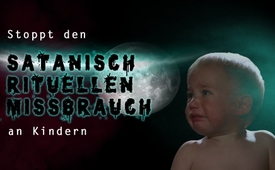 Stoppt den satanisch rituellen Missbrauch an Kindern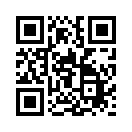 Aufruf einer Mutter, deren Söhne Opfer von satanisch rituellem Missbrauch wurden…Bereits 2009 brachte der ehemalige FBI Chef Theodore L. Gunderson im Rahmen eines Vortrages das Thema CIA & Satanismus an die Öffentlichkeit. Dabei fasste eine Mutter, deren Söhne Opfer von satanisch rituellem Missbrauch wurden, folgendes zusammen: Es finden unbeschreibliche Folterungen wie Enthäutung oder Kreuzigung bei lebendigem Leibe statt. Sogar das Blut der Kinder wird als berauschende Droge getrunken, da es durch die Folterungen mit Adrenalin und dessen Abbauprodukt Adrenochrom angereichert ist.
Ihr Aufruf: Diese Verbrechen gehören aufgedeckt und gestoppt! Das darf keinem Kind mehr passieren! Da diese Vergehen vor allem in höchsten Gesellschaftskreisen praktiziert werden, müssen wir in dieser Sache zusammenstehen!von mak.Quellen:Vortrag von Ted Gunderson mit Zeugenbericht einer Mutter
https://www.youtube.com/watch?v=EqjNa-Jpsf0( Min.55:10-63:05)Das könnte Sie auch interessieren:#Satanismus - Satanssekten... - www.kla.tv/Satanismus

#RituelleGewalt - und Kindsmissbrauch - www.kla.tv/RituelleGewalt

#Adrenochrom - www.kla.tv/AdrenochromKla.TV – Die anderen Nachrichten ... frei – unabhängig – unzensiert ...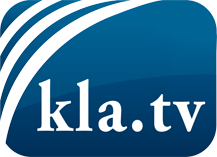 was die Medien nicht verschweigen sollten ...wenig Gehörtes vom Volk, für das Volk ...tägliche News ab 19:45 Uhr auf www.kla.tvDranbleiben lohnt sich!Kostenloses Abonnement mit wöchentlichen News per E-Mail erhalten Sie unter: www.kla.tv/aboSicherheitshinweis:Gegenstimmen werden leider immer weiter zensiert und unterdrückt. Solange wir nicht gemäß den Interessen und Ideologien der Systempresse berichten, müssen wir jederzeit damit rechnen, dass Vorwände gesucht werden, um Kla.TV zu sperren oder zu schaden.Vernetzen Sie sich darum heute noch internetunabhängig!
Klicken Sie hier: www.kla.tv/vernetzungLizenz:    Creative Commons-Lizenz mit Namensnennung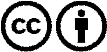 Verbreitung und Wiederaufbereitung ist mit Namensnennung erwünscht! Das Material darf jedoch nicht aus dem Kontext gerissen präsentiert werden. Mit öffentlichen Geldern (GEZ, Serafe, GIS, ...) finanzierte Institutionen ist die Verwendung ohne Rückfrage untersagt. Verstöße können strafrechtlich verfolgt werden.